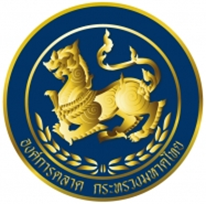 หนังสือแสดงความยินยอม (Consent Form)วันที่.......................................	ข้าพเจ้า.......................................................................................................................................เลขที่บัตรประชาชน.......................................................................อยู่บ้านเลขที่..........................หมู่ที่..................ซอย...............................................ถนน........................................ตำบล/แขวง.....................................................อำเภอ/เขต.............................................จังหวัด...........................................โทรศัพท์...........................................		เป็นผู้สมัครเข้ารับการคัดเลือกเพื่อดำรงตำแหน่งผู้อำนวยการองค์การตลาดเพื่อเป็นหลักฐาน การดำเนินการเกี่ยวข้อมูลส่วนบุคคลตามที่กฎหมายกำหนดข้าพเจ้าขอให้ความยินยอมต่อองค์การตลาดดังต่อไปนี้	1. ข้าพเจ้ายินยอมให้องค์การตลาด เก็บ รวบรวม ใช้ เปิดเผยและโอนต่อข้อมูลส่วนบุคคลของข้าพเจ้าต่อบุคคลภายนอกและหรือหน่วยงานที่เกี่ยวข้องกับองค์การตลาด เพื่อการดำเนินกิจการขององค์การตลาดตามสัญญาและหรืออำนาจและหน้าที่ตามกฎหมาย และเพื่อให้เข้าทำสัญญาและหรือการอนุมัติการให้บริการและหรือเพื่อการดำเนินการตามสัญญาและหรือดำเนินการตามอำนาจและหน้าที่กำหนดไว้ตามวัตถุประสงค์ขององค์การตลาดและเพื่อใช้ในการสื่อสารเกี่ยวกับการบริการ สิทธิพิเศษและหรือการส่งเสริม
การให้บริการขององค์การตลาดและหรือหน่วยงานที่เกี่ยวข้องกับองค์การตลาด รวมทั้งยินยอมให้ผู้รับข้อมูลดังกล่าวนำเสนอเกี่ยวกับการบริการ สิทธิพิเศษและหรือการส่งเสริมการให้บริการขององค์การตลาด รวมถึงการดำเนินการใดๆ ได้ตามวัตถุประสงค์ขององค์การตลาด	2. ข้าพเจ้ายินยอมให้องค์การตลาด เก็บ รวบรวม ใช้ เปิดเผยและโอนต่อข้อมูลส่วนบุคคลอ่อนไหวต่างๆ ตามที่คณะกรรมการคุ้มครองข้อมูลส่วนบุคคลกำหนดที่อาจมีการแก้ไขเพิ่มเติมและบังคับใช้ในภายหลังของข้าพเจ้าต่อบุคคลภายนอกและหรือหน่วยงานที่เกี่ยวข้องกับองค์การตลาด เพื่อการปฏิบัติหน้าที่ขององค์การตลาด ตามสัญญาและหรือ/หน้าที่ตามกฎหมายและเพื่อให้เข้าทำสัญญา และหรืออนุมัติ
การให้บริการ และหรือเพื่อปฏิบัติหน้าที่ตามสัญญาและหรือหน้าที่ตามวัตถุประสงค์ขององค์การตลาดและเพื่อใช้ในการสื่อสารเกี่ยวกับการบริการ สิทธิพิเศษและหรือการส่งเสริมการให้บริการขององค์การตลาด และหรือหน่วยงานที่เกี่ยวข้องกับองค์การตลาดรวมทั้งยินยอมให้ผู้รับข้อมูลดังกล่าว นำเสนอเกี่ยวกับการบริการ สิทธิพิเศษและหรือการส่งเสริมการให้บริการขององค์การตลาด รวมถึงการดำเนินการใดๆ ได้ตามวัตถุประสงค์ขององค์การตลาด	 (   ) “ให้” ความยินยอม			(   )  “ไม่ให้” ความยินยอม	ข้าพเจ้าได้อ่านและทำความเข้าใจรายละเอียดต่างๆ เกี่ยวกับการขอความยินยอมข้างต้น ตลอดจนประกาศว่าด้วยเรื่องการคุ้มครองข้อมูลส่วนบุคคลขององค์การตลาด โดยละเอียดแล้ว ข้าพเจ้าเข้าใจว่า ข้าพเจ้ามีสิทธิในการจัดการและเพิกถอนความยินยอมของข้าพเจ้าเมื่อใดก็ได้						ลงชื่อ………...............………………………....ผู้ให้ความยินยอม                                                                   (........................................................)	                                                                                                                        วันที่...............เดือน......................พ.ศ.....................หมายเหตุ : เกี่ยวกับวิธีการจัดการหรือเพิกถอนความยินยอมของคุณได้ที่ 	“https://www.market-organization.or.th/download.php”